                Obchodná akadémia, Polárna 1, Košice                        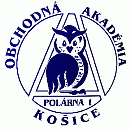 Test z matematiky pre prijímacie konanie na školský rok 2016/2017 forma AKód žiaka: .............................                                                                    Dátum: .............................Hodnotil: ...............................					         Počet bodov: ....................Riešte nasledujúce úlohy. Správnu odpoveď zakrúžkujte. 1 . Ktoré z nasledujúcich tvrdení je pravdivé?Zápis  znamená, že číslo  je o 5 väčšie ako sedemnásobok čísla .Zápis znamená, že číslo  je dvojnásobkom čísla .Zápis  znamená, že číslo  je o 3 väčšie ako číslo .Zápis  znamená, že číslo  je o 2 menšie ako číslo .                                                                                                                            body ..............2. Rebrík siaha do výšky . Jeho dolný koniec je od steny vzdialený . Vypočítajte dĺžku        rebríka.                                                                                                             body ...............3. Hodnota výrazu , ak , je                                                                                                                                       body ................4. Dvanásť turistov má zásobu potravín na  dní. Na koľko dní by pri rovnakej spotrebe vystačila     tá istá zásoba potravín pre  turistov?98  6 4                                                                                                                          body ...............5. iPhone 6S stojí po zlacnení . Koľko eur stál pred zlacnením, ak nová cena je      pôvodnej ceny?                                                                              body ...............6. Aký je obvod obdĺžnika, ak jeho obsah je  a jedna zo strán má dĺžku ?A:   17 dmB:   58 dm  C:   45 dm D:   29 dm                                                                                                           body ...............7. Riešením rovnice    je čísloA:   -3B:   3  C:   -13 D:   0                                                                                                                  body ...............8. Hotelový bazén má tvar kvádra s rozmermi dna  a 10 m a výškou . Koľko ľudí sa zmestí     naraz maximálne do bazéna, ak sa podľa predpisov predpokladá na jedného človeka  vody?A:  62B:  64C:  58D:  60                                                                                                                 body ...............9. V plechovom sude siaha voda do výšky 13 cm a je v ňom 39 litrov vody. Koľko litrov vody je v        druhom rovnakom sude, ak v ňom voda siaha do výšky 25 cm?A:  107B:  49C:  20D:  75                                                                                                                 body ...............                                                                             10. Cyklista vyrazil na túru o 8,00 hod. Najprv šiel na bicykli 2,4 hodiny, potom ďalší úsek cesty prešiel peši za 36 minút a posledný úsek nastúpil na vlak a cesta vlakom mu trvala 1 hodinu a 12 minút. O ktorej hodine došiel do cieľa?            A: 11 hod 55 min            B: 12 hod 12 min            C: 13 hod 7 min            D: 12 hod 46 min                                                                                               body ...............